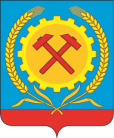 СОВЕТ НАРОДНЫХ ДЕПУТАТОВ ГОРОДСКОГО ПОСЕЛЕНИЯГОРОД ПОВОРИНО ПОВОРИНСКОГО МУНИЦИПАЛЬНОГОРАЙОНА ВОРОНЕЖСКОЙ ОБЛАСТИРЕШЕНИЕ  от 20.05.2022 г. № 159 О награждении знаком «За заслуги перед городом Поворино»В соответствии с Федеральным Законом от 06.10.2003 № 131-ФЗ «Об общих принципах организации местного самоуправления в Российской Федерации», Уставом городского поселения город Поворино, Положением о знаке «За заслуги перед городом Поворино», утвержденным решением Совета народных депутатов городского поселения город Поворино Поворинского муниципального района Воронежской области № 335 от 21.12.2018 г., Совет народных депутатов городского поселения город Поворино Поворинского муниципального района Воронежской областиРЕШИЛ:1.Наградить знаком «За заслуги перед городом Поворино»   - Синютину Надежду Александровну (посмертно).2.Разместить настоящее решение на официальном сайте   администрации городского поселения город Поворино Поворинского    муниципального района Воронежской области в сети Интернет.3.Контроль за исполнением решения возложить на главу городского    поселения город Поворино.Глава городского поселения город ПовориноПоворинского муниципального районаВоронежской области                                                           В. П. Буравлев